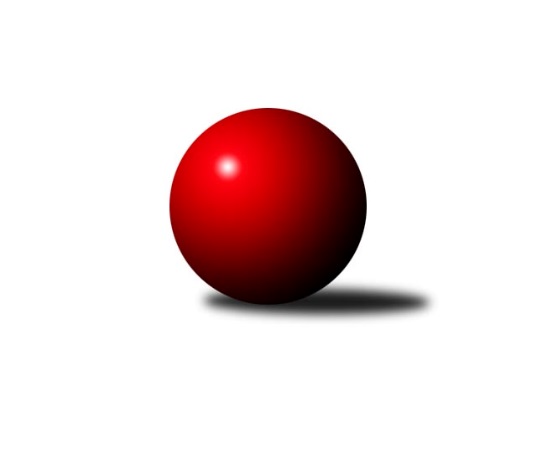 Č.7Ročník 2012/2013	10.11.2012Nejlepšího výkonu v tomto kole: 3257 dosáhlo družstvo: TJ Horní Benešov ˝A˝3. KLM C 2012/2013Výsledky 7. kolaSouhrnný přehled výsledků:TJ Horní Benešov ˝A˝	- SKK Ostrava ˝A˝	7:1	3257:3136	14.5:9.5	10.11.HKK Olomouc ˝B˝	- Sokol Přemyslovice˝A˝	7:1	3150:3022	13.5:10.5	10.11.TJ Tatran Litovel ˝A˝	- TJ Sokol Bohumín ˝A˝	5:3	3173:3112	14.0:10.0	10.11.TJ Sokol Michálkovice ˝A˝	- TJ Spartak Přerov ˝B˝	7:1	3128:2878	17.0:7.0	10.11.TJ Sokol Chvalíkovice ˝A˝	- SK Camo Slavičín ˝A˝	1:7	3055:3154	10.5:13.5	10.11.KK Zábřeh ˝B˝	- TJ  Krnov ˝A˝	6:2	3234:3211	14.5:9.5	10.11.Tabulka družstev:	1.	KK Zábřeh ˝B˝	7	6	0	1	37.5 : 18.5 	93.5 : 74.5 	 3185	12	2.	TJ Horní Benešov ˝A˝	7	4	2	1	38.0 : 18.0 	93.5 : 74.5 	 3213	10	3.	Sokol Přemyslovice˝A˝	7	4	2	1	33.0 : 23.0 	88.5 : 79.5 	 3122	10	4.	TJ Spartak Přerov ˝B˝	7	4	1	2	31.0 : 25.0 	87.0 : 81.0 	 3130	9	5.	SK Camo Slavičín ˝A˝	7	3	2	2	29.0 : 27.0 	80.0 : 88.0 	 3156	8	6.	TJ Tatran Litovel ˝A˝	7	4	0	3	27.0 : 29.0 	89.5 : 78.5 	 3073	8	7.	TJ Sokol Michálkovice ˝A˝	7	3	0	4	28.0 : 28.0 	86.5 : 81.5 	 3120	6	8.	TJ Sokol Bohumín ˝A˝	7	3	0	4	27.0 : 29.0 	84.5 : 83.5 	 3064	6	9.	SKK Ostrava ˝A˝	7	2	1	4	23.0 : 33.0 	83.0 : 85.0 	 3112	5	10.	HKK Olomouc ˝B˝	7	2	0	5	24.0 : 32.0 	82.0 : 86.0 	 3091	4	11.	TJ Sokol Chvalíkovice ˝A˝	7	2	0	5	18.0 : 38.0 	70.0 : 98.0 	 3069	4	12.	TJ  Krnov ˝A˝	7	1	0	6	20.5 : 35.5 	70.0 : 98.0 	 3126	2Podrobné výsledky kola:	 TJ Horní Benešov ˝A˝	3257	7:1	3136	SKK Ostrava ˝A˝	Kamil Kubeša	148 	 136 	 95 	147	526 	 3:1 	 510 	 130	122 	 128	130	Vladimír Korta	Zdeněk Černý	140 	 141 	 139 	141	561 	 3:1 	 547 	 132	123 	 155	137	Pavel Gerlich	Bohuslav Čuba	131 	 134 	 136 	126	527 	 2:2 	 493 	 134	111 	 116	132	Miroslav Futerko	Miroslav Petřek ml.	144 	 145 	 133 	144	566 	 3:1 	 517 	 128	120 	 136	133	Jiří Trnka	Zbyněk Černý	146 	 117 	 140 	140	543 	 3:1 	 511 	 124	132 	 135	120	Radek Foltýn	Tomáš Černý	147 	 133 	 125 	129	534 	 0.5:3.5 	 558 	 147	136 	 138	137	Petr Holasrozhodčí: Nejlepší výkon utkání: 566 - Miroslav Petřek ml.	 HKK Olomouc ˝B˝	3150	7:1	3022	Sokol Přemyslovice˝A˝	Dušan Říha	128 	 121 	 137 	159	545 	 3:1 	 486 	 119	128 	 113	126	Jiří Zezulka st.	Aleš Čapka	125 	 136 	 102 	134	497 	 3:1 	 455 	 119	120 	 104	112	Zdeněk Peč	Radek Malíšek	125 	 125 	 159 	136	545 	 2.5:1.5 	 528 	 145	118 	 129	136	Vojtěch Jurníček	Jan Tögel	125 	 143 	 167 	130	565 	 2:2 	 544 	 135	135 	 134	140	Milan Zezulka	Libor Čermák	116 	 124 	 134 	114	488 	 2:2 	 480 	 123	118 	 120	119	Milan Dvorský	Milan Sekanina	127 	 123 	 129 	131	510 	 1:3 	 529 	 141	122 	 131	135	Eduard Tomekrozhodčí: Nejlepší výkon utkání: 565 - Jan Tögel	 TJ Tatran Litovel ˝A˝	3173	5:3	3112	TJ Sokol Bohumín ˝A˝	Jakub Mokoš	144 	 155 	 135 	135	569 	 3:1 	 536 	 125	143 	 142	126	Vladimír Šipula	David Čulík	127 	 133 	 137 	153	550 	 4:0 	 513 	 123	131 	 132	127	Petr Kuttler	Jiří Čamek *1	112 	 126 	 109 	109	456 	 0:4 	 521 	 140	132 	 117	132	Pavel Niesyt	Kamil Axman	139 	 136 	 160 	121	556 	 3.5:0.5 	 485 	 122	120 	 122	121	Fridrich Péli	Miroslav Talášek	123 	 123 	 133 	125	504 	 1.5:2.5 	 508 	 127	123 	 134	124	Štefan Dendis	Petr Axman	138 	 119 	 128 	153	538 	 2:2 	 549 	 134	138 	 135	142	Aleš Kohutekrozhodčí: střídání: *1 od 61. hodu Jiří FialaNejlepší výkon utkání: 569 - Jakub Mokoš	 TJ Sokol Michálkovice ˝A˝	3128	7:1	2878	TJ Spartak Přerov ˝B˝	Václav Hrejzek	122 	 131 	 124 	117	494 	 3:1 	 445 	 127	114 	 99	105	David Janušík	Petr Řepecký	139 	 142 	 117 	131	529 	 3:1 	 494 	 123	120 	 123	128	Milan Kanda	Michal Zych	132 	 115 	 142 	140	529 	 4:0 	 439 	 103	113 	 108	115	Dalibor Vinklar	Josef Jurášek	115 	 142 	 117 	117	491 	 1:3 	 498 	 131	110 	 136	121	Jiří Divila st.	Tomáš Rechtoris	126 	 128 	 150 	138	542 	 3:1 	 507 	 142	118 	 120	127	Stanislav Beňa st.	Josef Linhart	142 	 125 	 143 	133	543 	 3:1 	 495 	 119	116 	 125	135	Vojtěch Venclíkrozhodčí: Nejlepší výkon utkání: 543 - Josef Linhart	 TJ Sokol Chvalíkovice ˝A˝	3055	1:7	3154	SK Camo Slavičín ˝A˝	David Hendrych	129 	 130 	 145 	117	521 	 2:2 	 523 	 143	142 	 125	113	Pavel Sláma	Josef Hendrych	130 	 131 	 133 	159	553 	 2.5:1.5 	 538 	 146	131 	 120	141	Jiří Zimek	Martin Šumník	122 	 135 	 145 	132	534 	 2:2 	 552 	 143	145 	 135	129	Rostislav Gorecký	Jakub Hendrych	114 	 122 	 134 	108	478 	 1:3 	 521 	 138	125 	 129	129	Jakub Pekárek	Radek Hendrych	107 	 123 	 124 	102	456 	 1:3 	 503 	 136	128 	 119	120	Zdeněk Gajda	Vladimír Valenta	132 	 135 	 127 	119	513 	 2:2 	 517 	 147	114 	 121	135	Karel Ivanišrozhodčí: Nejlepší výkon utkání: 553 - Josef Hendrych	 KK Zábřeh ˝B˝	3234	6:2	3211	TJ  Krnov ˝A˝	Jiří Srovnal	131 	 118 	 140 	118	507 	 1:3 	 547 	 146	146 	 131	124	Bedřich Pluhař	Josef Karafiát	136 	 142 	 138 	147	563 	 2:2 	 577 	 165	130 	 134	148	Martin Koraba	Václav Švub	119 	 122 	 153 	141	535 	 2:2 	 516 	 129	126 	 123	138	Vlastimil Kotrla	Michal Albrecht	146 	 125 	 154 	128	553 	 3:1 	 516 	 132	131 	 127	126	Petr Vaněk	Milan Šula	136 	 143 	 143 	132	554 	 3.5:0.5 	 523 	 127	127 	 143	126	Jaromír Martiník	Jiří Michálek	137 	 137 	 104 	144	522 	 3:1 	 532 	 130	127 	 135	140	Martin Weissrozhodčí: Nejlepší výkon utkání: 577 - Martin KorabaPořadí jednotlivců:	jméno hráče	družstvo	celkem	plné	dorážka	chyby	poměr kuž.	Maximum	1.	Miroslav Petřek  ml.	TJ Horní Benešov ˝A˝	552.00	373.0	179.0	4.0	2/3	(574)	2.	Michal Zych 	TJ Sokol Michálkovice ˝A˝	547.13	373.3	173.9	5.3	3/3	(585)	3.	Petr Holas 	SKK Ostrava ˝A˝	542.60	366.9	175.7	4.1	5/5	(563)	4.	Vladimír Mánek 	TJ Spartak Přerov ˝B˝	542.25	365.9	176.4	3.1	2/3	(572)	5.	Tomáš Černý 	TJ Horní Benešov ˝A˝	542.20	367.7	174.5	2.7	3/3	(590)	6.	Karel Ivaniš 	SK Camo Slavičín ˝A˝	541.25	359.6	181.7	5.1	4/4	(608)	7.	Milan Kanda 	TJ Spartak Přerov ˝B˝	540.83	363.7	177.2	4.7	3/3	(610)	8.	Zdeněk Černý 	TJ Horní Benešov ˝A˝	540.53	362.1	178.5	3.8	3/3	(561)	9.	Milan Šula 	KK Zábřeh ˝B˝	540.13	356.9	183.2	2.5	5/5	(563)	10.	Milan Zezulka 	Sokol Přemyslovice˝A˝	539.67	362.0	177.7	3.9	4/4	(562)	11.	Jiří Michálek 	KK Zábřeh ˝B˝	539.47	372.6	166.9	8.7	5/5	(564)	12.	Kamil Kubeša 	TJ Horní Benešov ˝A˝	536.60	361.4	175.2	2.2	3/3	(578)	13.	Bedřich Pluhař 	TJ  Krnov ˝A˝	536.53	359.7	176.8	3.8	5/5	(569)	14.	Jiří Zimek 	SK Camo Slavičín ˝A˝	535.94	364.9	171.0	6.4	4/4	(553)	15.	Jiří Divila ml. 	TJ Spartak Přerov ˝B˝	535.50	360.0	175.5	5.5	2/3	(563)	16.	Zbyněk Černý 	TJ Horní Benešov ˝A˝	534.87	363.6	171.3	3.1	3/3	(567)	17.	Martin Koraba 	TJ  Krnov ˝A˝	533.67	357.3	176.3	4.4	4/5	(586)	18.	Vojtěch Venclík 	TJ Spartak Přerov ˝B˝	532.83	359.0	173.8	4.3	3/3	(582)	19.	Martin Šumník 	TJ Sokol Chvalíkovice ˝A˝	532.60	361.4	171.2	5.0	5/5	(576)	20.	Michal Albrecht 	KK Zábřeh ˝B˝	531.87	353.3	178.5	4.9	5/5	(602)	21.	Petr Řepecký 	TJ Sokol Michálkovice ˝A˝	530.93	363.1	167.8	4.5	3/3	(548)	22.	Josef Karafiát 	KK Zábřeh ˝B˝	530.88	363.4	167.5	6.8	4/5	(563)	23.	Rostislav Gorecký 	SK Camo Slavičín ˝A˝	530.67	358.7	172.0	3.8	3/4	(552)	24.	Jiří Zezulka st. 	Sokol Přemyslovice˝A˝	530.00	359.6	170.4	4.1	4/4	(553)	25.	Pavel Sláma 	SK Camo Slavičín ˝A˝	528.75	357.8	170.9	5.8	4/4	(592)	26.	Petr Dankovič 	TJ Horní Benešov ˝A˝	527.00	351.8	175.2	2.7	2/3	(543)	27.	Eduard Tomek 	Sokol Přemyslovice˝A˝	526.50	352.1	174.4	5.5	4/4	(556)	28.	Pavel Gerlich 	SKK Ostrava ˝A˝	526.50	355.8	170.7	5.9	4/5	(547)	29.	Josef Linhart 	TJ Sokol Michálkovice ˝A˝	525.47	356.7	168.8	3.1	3/3	(543)	30.	Jaromír Martiník 	TJ  Krnov ˝A˝	525.33	359.6	165.7	5.7	5/5	(571)	31.	Jiří Trnka 	SKK Ostrava ˝A˝	524.00	348.5	175.5	3.8	5/5	(574)	32.	Radek Malíšek 	HKK Olomouc ˝B˝	523.63	348.0	175.6	5.4	4/4	(554)	33.	Dušan Říha 	HKK Olomouc ˝B˝	523.38	361.1	162.3	6.1	4/4	(545)	34.	Zdeněk Gajda 	SK Camo Slavičín ˝A˝	523.25	363.2	160.1	5.3	4/4	(556)	35.	Aleš Kohutek 	TJ Sokol Bohumín ˝A˝	522.92	356.4	166.5	4.9	4/4	(549)	36.	Petr Axman 	TJ Tatran Litovel ˝A˝	522.75	348.5	174.3	3.0	4/5	(544)	37.	Vojtěch Jurníček 	Sokol Přemyslovice˝A˝	521.75	355.0	166.8	5.6	4/4	(528)	38.	Bohuslav Čuba 	TJ Horní Benešov ˝A˝	521.73	354.7	167.1	2.6	3/3	(559)	39.	Vladimír Valenta 	TJ Sokol Chvalíkovice ˝A˝	521.17	358.3	162.9	7.5	4/5	(574)	40.	Jakub Hendrych 	TJ Sokol Chvalíkovice ˝A˝	520.67	365.6	155.1	6.2	4/5	(547)	41.	Stanislav Beňa  st.	TJ Spartak Přerov ˝B˝	520.67	353.8	166.8	4.2	3/3	(533)	42.	Miroslav Talášek 	TJ Tatran Litovel ˝A˝	520.08	342.9	177.2	4.5	4/5	(539)	43.	Vladimír Korta 	SKK Ostrava ˝A˝	519.80	349.5	170.3	5.1	5/5	(541)	44.	Václav Švub 	KK Zábřeh ˝B˝	519.60	359.1	160.5	7.7	5/5	(542)	45.	Petr Vácha 	TJ Spartak Přerov ˝B˝	519.56	348.6	171.0	4.4	3/3	(530)	46.	Tomáš Rechtoris 	TJ Sokol Michálkovice ˝A˝	518.67	361.3	157.3	7.3	3/3	(542)	47.	Jiří Kropáč 	HKK Olomouc ˝B˝	518.17	354.5	163.7	6.5	3/4	(558)	48.	Jiří Čamek 	TJ Tatran Litovel ˝A˝	517.90	348.0	169.9	4.5	5/5	(560)	49.	Kamil Axman 	TJ Tatran Litovel ˝A˝	517.50	353.9	163.6	6.8	4/5	(568)	50.	Petr Vaněk 	TJ  Krnov ˝A˝	517.10	358.2	158.9	6.5	5/5	(541)	51.	Petr Kuttler 	TJ Sokol Bohumín ˝A˝	516.63	345.8	170.8	6.0	4/4	(540)	52.	Milan Sekanina 	HKK Olomouc ˝B˝	516.25	351.3	164.9	5.5	4/4	(541)	53.	Jan Tögel 	HKK Olomouc ˝B˝	515.33	356.4	158.9	9.6	3/4	(565)	54.	Jakub Pekárek 	SK Camo Slavičín ˝A˝	512.67	352.7	160.0	6.3	3/4	(521)	55.	David Hendrych 	TJ Sokol Chvalíkovice ˝A˝	512.13	344.7	167.4	4.7	5/5	(532)	56.	Vlastimil Kotrla 	TJ  Krnov ˝A˝	512.13	348.2	163.9	7.1	5/5	(539)	57.	Leopold Jašek 	HKK Olomouc ˝B˝	511.88	347.1	164.8	6.8	4/4	(534)	58.	David Čulík 	TJ Tatran Litovel ˝A˝	510.73	345.7	165.0	6.7	5/5	(550)	59.	Vladimír Šipula 	TJ Sokol Bohumín ˝A˝	509.29	352.9	156.4	8.2	4/4	(536)	60.	Fridrich Péli 	TJ Sokol Bohumín ˝A˝	507.83	340.3	167.5	6.9	4/4	(532)	61.	Radek Foltýn 	SKK Ostrava ˝A˝	507.00	345.8	161.2	6.8	5/5	(532)	62.	Štefan Dendis 	TJ Sokol Bohumín ˝A˝	506.29	342.5	163.8	5.4	4/4	(537)	63.	Zdeněk Peč 	Sokol Přemyslovice˝A˝	504.75	346.5	158.3	6.5	3/4	(564)	64.	Pavel Niesyt 	TJ Sokol Bohumín ˝A˝	504.33	348.8	155.5	7.1	3/4	(540)	65.	Václav Hrejzek 	TJ Sokol Michálkovice ˝A˝	502.53	343.4	159.1	6.1	3/3	(528)	66.	Josef Jurášek 	TJ Sokol Michálkovice ˝A˝	502.25	346.0	156.3	8.4	2/3	(533)	67.	Radek Hendrych 	TJ Sokol Chvalíkovice ˝A˝	500.90	345.4	155.5	9.8	5/5	(551)	68.	Jiří Divila st. 	TJ Spartak Přerov ˝B˝	499.25	348.3	151.0	10.0	2/3	(513)	69.	Milan Dvorský 	Sokol Přemyslovice˝A˝	493.92	342.1	151.8	8.9	4/4	(548)	70.	Jiří Fiala 	TJ Tatran Litovel ˝A˝	487.63	334.5	153.1	7.9	4/5	(508)	71.	Dalibor Vinklar 	TJ Spartak Přerov ˝B˝	486.00	341.3	144.7	6.8	2/3	(547)	72.	Petr Jurášek 	TJ Sokol Michálkovice ˝A˝	480.50	332.0	148.5	5.5	2/3	(498)		Petr Pavelka ml 	TJ Spartak Přerov ˝B˝	564.25	364.8	199.5	1.8	1/3	(575)		Tomáš Dražil 	KK Zábřeh ˝B˝	556.75	364.0	192.8	3.0	2/5	(563)		Jan Sedláček 	Sokol Přemyslovice˝A˝	555.00	376.0	179.0	5.0	1/4	(555)		Radek Grulich 	Sokol Přemyslovice˝A˝	542.00	360.0	182.0	5.0	1/4	(542)		Jakub Mokoš 	TJ Tatran Litovel ˝A˝	535.33	365.4	169.9	4.1	3/5	(569)		Roman Beinhauer 	TJ Sokol Chvalíkovice ˝A˝	535.00	353.0	182.0	4.0	1/5	(535)		Libor Čermák 	HKK Olomouc ˝B˝	534.83	357.7	177.2	4.8	2/4	(559)		Libor Pekárek ml. 	SK Camo Slavičín ˝A˝	532.13	365.6	166.5	4.6	2/4	(540)		Miloslav Compel 	KK Zábřeh ˝B˝	530.50	368.0	162.5	8.5	2/5	(538)		Martin Weiss 	TJ  Krnov ˝A˝	528.00	355.3	172.7	6.3	3/5	(539)		Josef Hendrych 	TJ Sokol Chvalíkovice ˝A˝	524.00	351.5	172.5	4.2	3/5	(553)		Miroslav Ondrouch 	Sokol Přemyslovice˝A˝	519.00	361.0	158.0	7.0	1/4	(519)		Jiří Jedlička 	TJ  Krnov ˝A˝	510.50	343.8	166.7	5.7	3/5	(527)		Pavel Močár 	Sokol Přemyslovice˝A˝	510.00	342.0	168.0	3.0	1/4	(510)		Libor Tkáč 	SKK Ostrava ˝A˝	508.50	354.3	154.3	7.0	2/5	(521)		Jiří Srovnal 	KK Zábřeh ˝B˝	507.00	342.0	165.0	12.0	1/5	(507)		Aleš Čapka 	HKK Olomouc ˝B˝	506.00	328.0	178.0	5.0	1/4	(515)		Antonín Guman 	KK Zábřeh ˝B˝	503.00	368.0	135.0	14.0	1/5	(503)		Miroslav Pytel 	SKK Ostrava ˝A˝	502.50	344.5	158.0	7.5	2/5	(508)		Jan Körner 	KK Zábřeh ˝B˝	496.00	350.0	146.0	10.0	2/5	(499)		Miroslav Futerko 	SKK Ostrava ˝A˝	493.00	348.0	145.0	11.0	1/5	(493)		Petr Hendrych 	TJ Sokol Chvalíkovice ˝A˝	486.33	340.3	146.0	8.3	3/5	(497)		František Baleka 	TJ Tatran Litovel ˝A˝	484.00	331.0	153.0	8.0	2/5	(501)		Zdeněk Zhýbala 	TJ Sokol Michálkovice ˝A˝	461.00	327.0	134.0	15.0	1/3	(461)		Jan Chovanec 	TJ Sokol Chvalíkovice ˝A˝	459.00	334.0	125.0	12.0	1/5	(459)		David Janušík 	TJ Spartak Přerov ˝B˝	445.00	320.0	125.0	16.0	1/3	(445)Sportovně technické informace:Starty náhradníků:registrační číslo	jméno a příjmení 	datum startu 	družstvo	číslo startu
Hráči dopsaní na soupisku:registrační číslo	jméno a příjmení 	datum startu 	družstvo	Program dalšího kola:8. kolo17.11.2012	so	9:00	TJ Spartak Přerov ˝B˝ - HKK Olomouc ˝B˝	17.11.2012	so	10:00	SKK Ostrava ˝A˝ - TJ  Krnov ˝A˝	17.11.2012	so	10:00	TJ Sokol Bohumín ˝A˝ - KK Zábřeh ˝B˝	17.11.2012	so	10:00	SK Camo Slavičín ˝A˝ - TJ Tatran Litovel ˝A˝	17.11.2012	so	10:00	TJ Horní Benešov ˝A˝ - TJ Sokol Michálkovice ˝A˝	17.11.2012	so	14:30	Sokol Přemyslovice˝A˝ - TJ Sokol Chvalíkovice ˝A˝	Nejlepší šestka kola - absolutněNejlepší šestka kola - absolutněNejlepší šestka kola - absolutněNejlepší šestka kola - absolutněNejlepší šestka kola - dle průměru kuželenNejlepší šestka kola - dle průměru kuželenNejlepší šestka kola - dle průměru kuželenNejlepší šestka kola - dle průměru kuželenNejlepší šestka kola - dle průměru kuželenPočetJménoNázev týmuVýkonPočetJménoNázev týmuPrůměr (%)Výkon2xMartin KorabaKrnov A5772xJosef LinhartMichálkovice A107.925431xJakub MokošLitovel5691xJan TögelOlomouc B107.85652xMiroslav Petřek ml.Hor.Beneš.A5661xJakub MokošLitovel107.745691xJan TögelOlomouc B5651xTomáš RechtorisMichálkovice A107.725421xJosef KarafiátZábřeh B5632xMartin KorabaKrnov A107.495771xZdeněk ČernýHor.Beneš.A5611xJosef HendrychChvalíkov. A107.37553